ROYAUME DU MAROC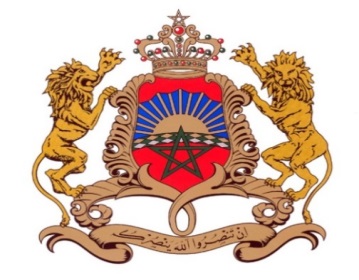 Rapport nationalAu titre du 3ème cycle de l’Examen Périodique UniverselANNEXESJanvier 2017Liste des acronymesStratégies et programmesCharte de La Réforme du Système Judiciaire Plan gouvernemental pour l’égalité dans la perspective de la parité 2012-2016Bilan du Plan gouvernemental pour l’égalité dans la perspective de la parité 2012-2016Politique publique intégrée de protection de l’enfance Politique publique intégrée pour la promotion des droits des personnes en situation de HandicapStratégie Nationale de Développement Durable 2015 – 2020Stratégie sectorielle de santé 2012-2016Vision stratégique de la Réforme éducative 2015-2030: pour une Ecole de l’équité, de la qualité et de la promotionStratégie Nationale Intégrée de la Jeunesse  2015-2030Stratégie Nationale de l’Emploi 2025 Lois (par ordre chronologique)Loi-Cadre 99-12 portant Charte de l’Environnement et du Développement Durable publiée au B.O n° 6240 du 20 mars 2014Loi n° 105-12 relative au Conseil Supérieur de l’Education, de la Formation et de la Recherche Scientifique CSEFRS publiée au B.O n° 6257 du 19 mai 2014Loi n° 20-13 relative au Conseil de la Concurrence publiée au B.O n° 6276 du 24 juillet 2014Loi organique n° 128-12 relative au Conseil Economique, Social et Environnemental publiée                            au B.O n° 6282 du 14 août 2014Loi n° 108-13 relative à la Justice Militaire publiée au B.O n° 6322 du 1er janvier 2015Loi organique n° 130-13 relative à la loi de finances  publiée au B.O n° 6370 du 18 juin 2015Loi n° 113-12 relative à l’Instance Nationale de la Probité, de la Prévention et de la Lutte contre la Corruption publiée au B.O n° 6374 du 2 juillet 2015Loi organique n° 113-14  relative aux communes publiée au B.O n° 6380 du 23 juillet 2015Loi organique n° 112-14  relative aux préfectures et provinces publiée au B.O n° 6380 du 23 juillet 2015Loi organique n° 111-14 relative aux régions publiée au B.O n° 6380 du 23 juillet 2015Loi organique n° 100-13 relative au Conseil Supérieur du Pouvoir Judicaire publiée au B.O n° 6456 du 14 avril 2016Loi organique n°106-13 relative au statut des magistrats publiée au B.O n° 6456 du 14 avril 2016Loi -cadre n° 97-13 relatif à la protection et la promotion  des droits des personnes en situation de handicap publiée au B.O n° 6466 du 19 mai 2016Loi n° 78-14 relative au Conseil Consultatif de la Famille et de l’Enfance  publiée au B.O nº 6491 du 15 Aout 2016Loi organique n°44-14 fixant les conditions et les modalités d'exercice par les citoyens du droit de présenter des pétitions aux pouvoirs publics publiée au B.O n°6492 du 18 août 2016Loi organique n°64-14 fixant les conditions et les modalités d’exercice du droit de présenter des motions en matière législative publiée au B.O n°6492 du 18 août 2016.Loi n°36-15 relative à l’eau publiée au B.O n°6494 du 25 août 2016.La loi n°27-14, relative à la lutte contre la traite des êtres humains publiée au Bulletin officiel n°6501 du 19 septembre 2016.APALDAutorité pour la Parité et la Lutte contre toutes les formes de Discrimination AMOAssurance maladie obligatoireBSGBudgétisation Sensible au GenreCCFEConseil Consultatif de la Famille et de l’Enfance CCMEConseil de la Communauté Marocaine à l’Etranger Conseil des Droits de l’HommeCDHCSEFRSConseil Supérieur de l’Education, de la Formation et de la Recherche Scientifique CNDHConseil National des Droits de l’Homme CNDIHCommission Nationale du Droit International Humanitaire CPCode pénalCPPCode de procédure pénale CSPJConseil Supérieur du Pouvoir Judiciaire CNSSCaisse Nationale de Sécurité Sociale CESEConseil Economique, Social et EnvironnementalCOP2222ème conférence des parties  de la Convention-cadre des Nations unies sur les changements climatiques, tenue à Marrakech du 7 au 18 novembre 2016DHDroits de l’HommeDIDHDélégation Interministérielle aux Droits de l’HommeEPUExamen Périodique UniverselEPSEtablissement de Protection Sociale  FACSle Fonds d’Appui à la Cohésion Sociale FDAFonds de Développement Agricole FDRZMFonds de Développement Rural et des Zones de Montagne INDHInitiative Nationale pour le Développement Humain INPPLCl’Instance nationale de la probité, de la prévention et de la lutte contre la corruptionOTOrganes de traitésPAGEPPRProgramme d’Approvisionnement Groupé en Eau Potable des Populations RuralesPERGProgramme de l’Electrification Rurale Global PMVPlan Maroc Vert PNEPlan National de l’Eau PNEEIProgramme National d’Economie d’Eau d’Irrigation PPIPEPolitique publique intégrée de protection de l’enfancePPIPSHPolitique publique intégrée pour la promotion des droits des personnes en situation de Handicap PSProcédures spécialesPSHPersonne en situation de handicapNPIANouvelle Politique d’Immigration et d’Asile PANDDHPlan d’action National pour la Démocratie et les Droits de l’Homme PGE Plan Gouvernemental pour l’égalité dans la perspective de la parité–PGE-   2012-2016PNRRProgramme National des Routes Rurales RAMEDRégime d’Assistance Médical TayssirProgramme d’Aide financière aux familles démunis pour la scolarisation de leurs enfantsVSBProgramme villes sans bidonvilles 